ABRI DE JARDIN 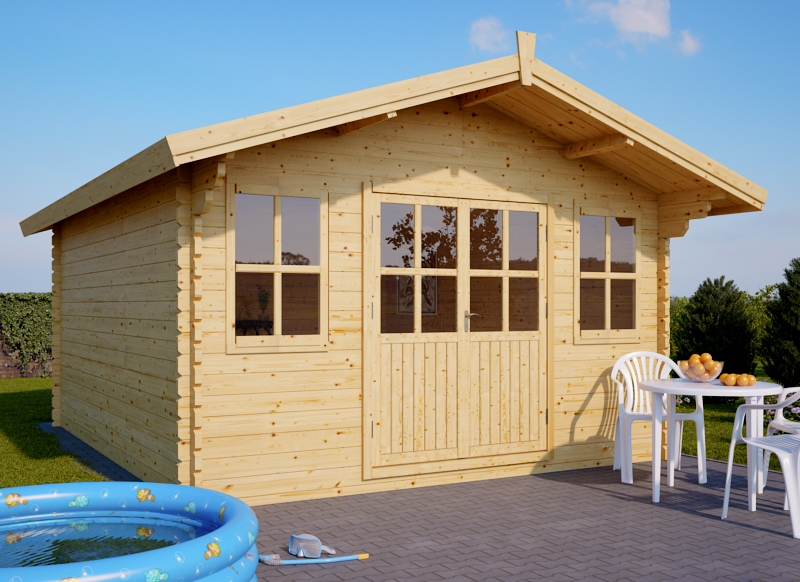 44 mmRef :OLYMP 4030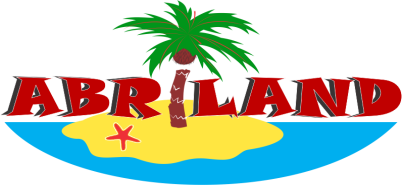 -matière                                 pin du Nord sec-èpaisseur                               44 mm  -sol                                           4x3m-interieures                             3.80x2.80m-hauteur faitage                     2.49 m-hauteur paroi                        2.09 m-plancher inclus èpaisseur   20 mm-lambri  toit èpaisseur           20 mm-avancée toit                           50 cm-porte double                          144x187 cm + 2 fenêtres double vitrage-double vitrage-surface toiture                        16 m²-couverture inclus onduchappe rouge garantie 7 ans